с. Кичменгский ГородокО внесении изменений в решение Муниципального Собрания Кичменгско-Городецкого муниципального района от 29.06.2009 года № 28В соответствии со статьей 8 Федерального закона от 25.12.2008 № 273-ФЗ "О противодействии коррупции" пунктом 3 Указа Президента РФ от 18.05.2009 № 557 "Об утверждении перечня должностей федеральной государственной службы, при назначении на которые граждане и при замещении которых федеральные государственные служащие обязаны представлять сведения о своих доходах, об имуществе и обязательствах имущественного характера, а также сведения о доходах, об имуществе и обязательствах имущественного характера своих супруги (супруга) и несовершеннолетних детей Муниципальное Собрание РЕШИЛО:1. Внести в решение Муниципального Собрания Кичменгско-Городецкого муниципального района от 29.06.2009 № 28 (с последующими изменения и дополнениями) «Об утверждении перечня должностей муниципальной службы и муниципальных должностей Кичменгско-Городецкого муниципального района, при назначении на которые граждане и при замещении которых муниципальные служащие и лица, замещающие муниципальные должности района, обязаны представлять сведения о своих доходах, об имуществе и обязательствах имущественного характера, а также сведения о доходах, об имуществе и обязательствах имущественного характера своих супруги (супруга) и несовершеннолетних детей» изменения, изложив раздел 1, перечня в следующей редакции:«1. Должности муниципальной службы, отнесенные реестром муниципальных должностей муниципальной службы, утвержденным решением Муниципального Собрания от 23 ноября 2007 года № 110 (с последующими изменениями), к высшим, главным, ведущим муниципальным должностям муниципальной службы. 2. Должности муниципальной службы, отнесенные реестром муниципальных должностей муниципальной службы, утвержденным решением Муниципального Собрания от 23 ноября 2007 года № 110 (с последующими изменениями) к старшим муниципальным должностям муниципальной службы, а именно:-главный специалист по вопросам экологии и природопользования отдела экологии и природопользования администрации района;-главный специалист по дорожной деятельности отдела жилищно-коммунального и дорожного хозяйства администрации района;-главный специалист по жилищному фонду отдела жилищно-коммунального и дорожного хозяйства администрации района;-главный специалист по муниципальному земельному контролю отдела земельно-имущественных отношений администрации района;-главный специалист по имущественным отношениям отдела земельно-имущественных отношений администрации района;-главный специалист комиссии по делам несовершеннолетних и защите их прав.2. Настоящее решение вступает в силу со дня его официального опубликования в районной газете «Заря Севера» и подлежит размещению на официальном сайте Кичменгско-Городецкого муниципального района в информационно-коммуникационной сети «Интернет».Глава района                                                                                        Л.Н.Дьякова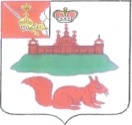 МУНИЦИПАЛЬНОЕ СОБРАНИЕКИЧМЕНГСКО-ГОРОДЕЦКОГО МУНИЦИПАЛЬНОГО РАЙОНАВОЛОГОДСКОЙ ОБЛАСТИМУНИЦИПАЛЬНОЕ СОБРАНИЕКИЧМЕНГСКО-ГОРОДЕЦКОГО МУНИЦИПАЛЬНОГО РАЙОНАВОЛОГОДСКОЙ ОБЛАСТИМУНИЦИПАЛЬНОЕ СОБРАНИЕКИЧМЕНГСКО-ГОРОДЕЦКОГО МУНИЦИПАЛЬНОГО РАЙОНАВОЛОГОДСКОЙ ОБЛАСТИРЕШЕНИЕРЕШЕНИЕРЕШЕНИЕот31.05.2019№146